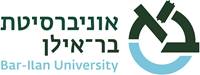 Topics in Jewish Law (Halacha) Women’s Level 2סוגיות בהלכההרב אלי מנגד			                        Rabbi Eli Menaged                            COURSE DESCRIPTIONName of Course: Topics in Jewish Law (Halacha) Women’s Level 2Lecturer: Rabbi Eli Menaged RabbiMenaged@israelxp.comסוגיות בהלכהTopics in Jewish Law (Halacha) Women’s Level 2Syllabus 2022 Fall Semester (5783) 2 creditsמטרות הקורס: The Course Objectives: An overview of Jewish law primarily following Ohr Hachaim Simanim 1-149 and 670-685. The objective of this course is to discuss the practical daily laws in which a person is obligated. Each topic will include the textual source, rabbinic philosophy, and practical mechanics of observance. As an advanced class, this course will include in-depth examination of Rabbinic sources and their meanings. Discussion is highly encouraged. תוכן הקורס:  Course Description:Students will be given an English source book that includes the main laws in each Siman, followed by various later commentaries (Achronim) on each Halacha. The primary focus is practical implementation (Halacha lema’aseh). The range of views on each law within Orthodoxy will be addressed, from strict to lenient, including the Ashkenazi and Sepharadi perspectives. As an advanced course time will be spent examining the reasons behind the different opinions.    מהלך השיעורים: תכנית הוראה מפורטת לכל השיעורים:Detailed Lesson Plan:1Topic: Intro to Jewish lawThis lecture will give a brief overview of what Halacha is, from where it is derived, and how it is ever evolving. A brief history of the major Halachic works and time periods will be presented as well. Students will be introduced to sources, texts, terms, and basic concepts of Jewish law. 2Topic: Waking up in the morning and Modah Ani –  הלכות השכמת הבוקר ומודה אניPrimary source: Shulchan Aruch 1:1-4Additional readings:Tur 1:1, Mishna Berura 1:1-12, Yalkut Yosef 1:4-14,20 , Gittin 70a, Ben Ish Hai Shana Alef  Vayishlach, Halacha 1, Shulchan Aruch Harav 1:6, Shut Revevot Efraim 1:62, Chaye Adam 1:1, Kitzur Shulchan Aruch 1:4, Piskei Teshuvot Siman 1 note 22-23, Bereshit Rabbah 78:1 with Etz Yosef, Midrash Tehilim Psalm 25, Zohar Hayei Sarah 5, Tefilah Kehilchata Chapter 9:1-3, Halacha Berura 1:2, Peninei Halacha Tefilat Nashim 4:1, Rigshei Lev Chapter 4 note 1, Shevet Halevi 10:8 . 3Topic: Washing Hands in the Morning – הלכות נטילת ידים שחריתPrimary source: Shulchan Aruch 4:1-7, 13-21Additional readings:Bet Yosef Siman 4,Shibulei Leket 136, Machzor Vitri 68, Rabeinu Yerucham Netiv 16 chelek 6, Rosh Berachot 9:23. Rashba Teshuvot 1:191, Talmud Bavli Shabbat 108b-109a, Kaf Hachaim 4:19, Zohar Parashat Vayeshev 184b, Halacha Berura 4:1-4,12,17-19 Mishna Berura 4:4,9-22,37, Chayei Adam 2:1, Piskei Teshuvot 4:3, 7 footnote 80,8, Ben Ish Hai Shanah Alef Parashat Toledot Halacha 1,Talmud Bavli Shabbat 61a, Yalkut Yosef 4:5-6b,19,32-35,40 Kitzur Shulchan Aruch 2:6-7, Penini Halacha Tefillah 8:footnote 2, Ohr Letzion vol. 2 1:3.Birkei Yosef 1:1, Shevut Yaakov volume 3:1, Od Yosef Hai Parashat Toledot Halacha 10, Otzrot Yosef Siman 1-2,7 (in back of Halacha Berura), Sharei Teshuva 6:4, Aruch Hashulchan 4:5,Shaarei Teshuva 4:13, Be’er Heitev 4:13, Ohel Moshe (Rav Zweig) vol. 2 Siman 126 Ot 3, Igrot Moshe Even Haezer vol. 1 Siman 114,Yabia Omer Ohr Hachaim vol. 3 simanim 1 and 2, Minchat Yitzchak vol. 1 siman 60, Eretz Tzvi (Rav Frummer) Siman 110 and 111,Hazon Ish Ohr Hachaim 17:4.4Topic: Laws of Getting Dressed and Birkat Asher Yatzar -  הלכות לבישת בגדים וברכת אשר יצר Primary source: Shulchan Aruch 2:1-6, 7:1-3Additional readings: Talmud Bavli Shabbat 61a, Mishan Berura 2:5-8,7:6, Yalkut Yosef 2:5-10, 7:3-7. Peninei Halacha Tefillah 7:3, Ohr Letzion Chelek 2 halacha 1, Igrot Moshe Yore Deah 3:48 ot 3, Levush 2:4, Rivevot Ephraim vol. 1 siman 5,Halichot Shlomo 2:20, Meiri on Shabbat 61a, Piskei Teshuvot 2:footnote 24, Penini Halacha Harchavot to Berachot Chapter 14, Tefilah Kehilchata 9:footnote 50, Ben Ish Hai Shana Alef Vayetzeh Halacha 12, Kaf Hachaim 7:7, Ohr Letzion Vol. 2 1:19,Yechave Da’at vol.4:5.5Topic: Morning Blessings –  הלכות ברכות השחרPrimary source: Shulchan Aruch 46:1-9,47:1-14Additional readings: Talmud Bavli Berachot 60b, Mishna Berura 46:1-30, 47:1-18, Yalkut Yosef 46:1-26, 46:3:1-10, 47:1-35.6Topic: Laws of Prayer - הלכות תפילהPrimary source: Shulchan Aruch Simanim 51:1-9, 54:1-3, 55:1-22, 57:1-2Additional readings: Mishna Berura, Yalkut Yosef and Peninei Halacha on the halachot7Topic: Laws of Shema – הלכות שמעPrimary source: Shulchan Aruch Simanim 58-67Additional readings: Talmud Bavli Berachot 2b,60b,  Mishna Berura Yalkut Yosef and Peninei Halacha on the halachot8Topic: Laws of Amida – הלכות עמידהPrimary source: Shulchan Aruch Simanim 89-103, 110-113, 123Additional readings: Mishna Berura, Yalkut Yosef and Peninei Halacha on the halachot9Topic: Laws of Hanukah – הלכות חנוכהPrimary source: Shulchan Aruch Simanim 670-684Additional readings: Mishna Berura, Yalkut Yosef and Peninei Halacha on the halachot10 Topic: Overview of Laws of Blessings on Food, Part 1– הלכות ברכותPrimary source: Shulchan Aruch Simanim 202-205Additional readings: Mishna Berura, Yalkut Yosef on the halachot11 Topic: Laws of Bein Adam Lechavero, Part 1 – הלכות בין אדם לחברוPrimary source: Halichot Bein Adam Lechavero Chapters 1-5 Additional readings: Yalkut Yosef Hilchot Kibud Av Vem vol 1. Chapters 1-6, 14.12Topic: Laws of Bein Adam Lechavero, Part 2 and Overview of Laws of Forbidden Speech – וכללי הלכות שמירת הלשון הלכות בין אדם לחברוPrimary source: Halichot Bein Adam Lechavero Chapters 8-9. Sefer Chafetz Chaim overview of laws contained within.ג. חובות הקורס:Course requirements: מרכיבי הציון הסופי:Grade Components:Grade will be given in numbers30% of grade will be based on attendance 70% of grade will be based on the final examד. ביבליוגרפיה: (חובה/רשות)Bibliography:Abba Shaul, Ben Tzion, Ohr Letzion vol 1. Mechon Ohr Letzion, Jerusalem 1986.Abba Shaul, Ben Tzion, Ohr Letzion vol 2. Mechon Ohr Letzion, Jerusalem 1992.Arbaa Turim Hashalem. Shirat Deborah, Jerusalem 1993.Chaim, Yosef, Ben Ish Hai Halachot. Mercaz Hasefer, Jerusalem 1993.Danzig, Abraham, Chayei Adam. Jerusalem 2009.Feinstein, Moshe, Igrot Moshe vol 1. New York 1959.Fuchs, Yitzchak Yaakov, Halichot Bat Yisrael.Jerusalem 1983.Fuchs, Yitzchak Yaakov, Halichot Bein Adam Lechaveiro. 2008.Gansfried, Shlomo, Kitzur Shulchan Aruch. Darchei Horaa, Jerusalem 1999.Greenblatt, Efraim, Shut Revevot Efraim.Kagan, Israel Meir. Sefer Chafetz Chaim. Agudat Notzrei Lashon, 2008.Kagan, Israel Meir. Mishna Berura, Mechon Oz Vehadar, Israel, 2011.Karo, Joseph, Shulchan Aruch. Vagshal Jerusalem 1994.Melamed, Eliezer, Pninei Halacha Tefillah revised. Mechon Har Beracha, Har Beracha 2012.Melamed, Eliezer, Pninei Halacha Tefillat Nashim. Mechon Har Beracha, Har Beracha 2005. Midrash Rabba. Vagshal Jerusalem 2001.Mikraot Gedolot Meorot. B. Bruchman, Jerusalem 1985.Ourbach, Shlomo Zalman, Halichot Shelomo.Rabinowitz, Simcha, Piskei Teshuvot vol 1. Jerusalem 2007.Sefer Hachinuch. Yefe Nof, Jerusalem 2011.Talmud Bavli. A. Bloom Brothers, Jerusalem, 2001. Yosef, David, Halacha Berura vol 1. Mechon Yechave Daat, Jerusalem 2009.Yosef, Ovadia, Halichot Olam revised. Mechon Maor Yisrael Jerusalem 2002.Yosef, Ovadia, Yabia Omer revised. Mechon Maor Yisrael Jerusalem 1986.Yosef, Ovadia, Yechave Daat. Mechon Maor Yisrael Jerusalem 1977.Yosef, Yitzchak, Otzar Dinim LeIsha. A.S. Pituchim Jerusalem 2005.Yosef, Yitzchak, Yalkut Yosef Hilchot Kibud Av Vaem vol.1. A.S. Pituchim Jerusalem 2001.Yosef, Yitzchak, Yalkut Yosef revised edition. A.S. Pituchim, Jerusalem 2006.Zalman, Sheneur, Shulchan Aruch Harav. חומר מחייב למבחנים: Required material for the exam: Everything covered in the source book including footnotes and any material discussed in class.